PROBLEMI DI ATTRITO con soluzione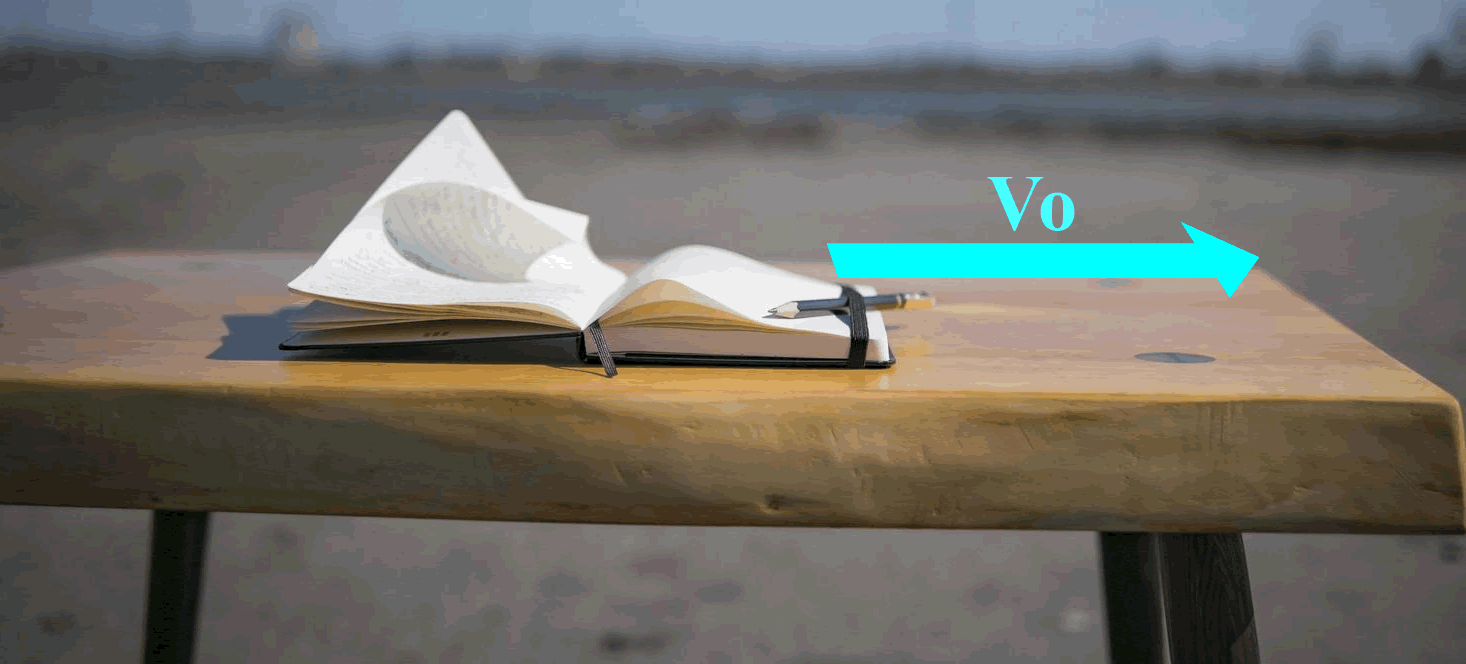 Appoggi un quadernone di massa 250g su di un tavolo e lo spingi. Fra il tavolo e il quadernone vi è un coefficiente di attrito dinamico d=0,4. Qual è il valore della forza di attrito dinamico agente sul quadernone?  [FD=0,98N]. Se il quadernone si muove verso destra, come è diretta FD? Adesso appoggi un secondo quadernone sul tavolo e lo sposti. Questo quaderno ha una massa di 400g: appena lo sposti misuri che su di esso si applica una forza di attrito dinamico di 1,5N. Qual è il coefficiente di attrito dinamico? [D=0,38N]Adesso il quadernone è fermo e tu provi a metterlo in moto: vedi che per iniziare a spostarlo devi applicare una forza di 1,8N. Qual è il coefficiente di attrito statico? [s=0,46]Adesso sopra al quadernone di cui sopra appoggi un cubo di lato 8cm e di densità 1,2kg/dm3: la superficie di contatto è però sempre quella fra il quadernone di prima e il tavolo e perciò….  Cosa è che rimane lo stesso? Pensaci! Tenendo conto di come hai risposto alla domanda precedente, calcola adesso la forza di attrito dinamico e FS,MAX fra quaderno+cubo e tavolo. Tieni conto che adesso la forza premente è data dal peso totale quaderno+cubo! [FD = 3,78N ; Fs,max=4,57N]-------------------- Problemi con forza premente o forza sollevante aggiunta al Peso  (sono problemi un po’ più complessi: studiateli per allenamento)------------------Per rispondere, tieni conto che la forza premente comprende sia il peso sia l’eventuale forza applicata da te e che l’effetto di tale forza cambia a secondo se tu spingi verso il basso o tiri verso l’altoSu di un piano poni una tavola di legno di forma parallelepipeda, di lati 2dmx2cmx400mm, di densità δ=0,8kg/dm3. Fra il tavolo e il piano vi è un coef. di attrito statico S=0,6. Qual è la minima forza che permette alla tavola di scorrere sul piano? [Fs,max=7,53N]Come cambia la risposta precedente se tu adesso spingi verso il basso la tavola con una forza di 5N? [Fs,max=10,53N]E se tu invece sollevi la tavola con una forza di 5N? [Fs,max=4,53N]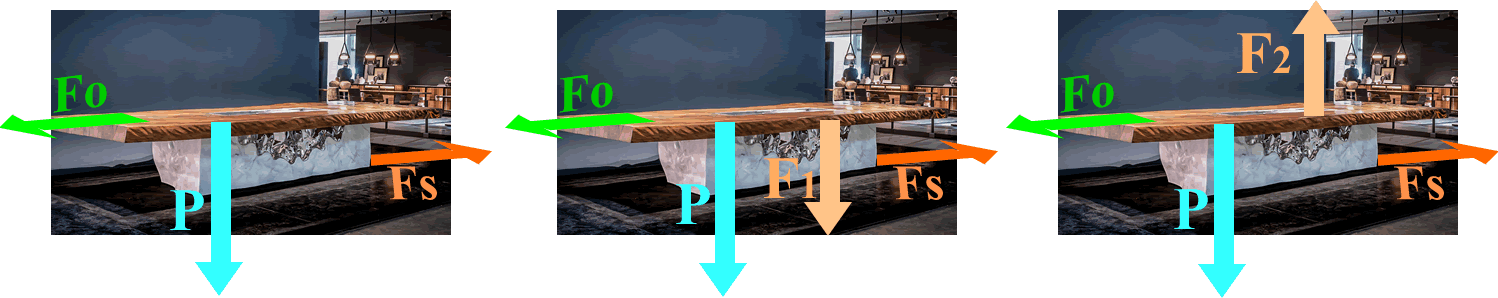 Ora su di un vassoio di peso P=12,544N metti una scatolina di peso 4N; tiri il vassoio con una molla di costante elastica K=2,3N/cm. Di quanto si allunga la molla prima che il vassoio inizi a muoversi sapendo che S=0,6? [L=4,32cm]SOLUZIONE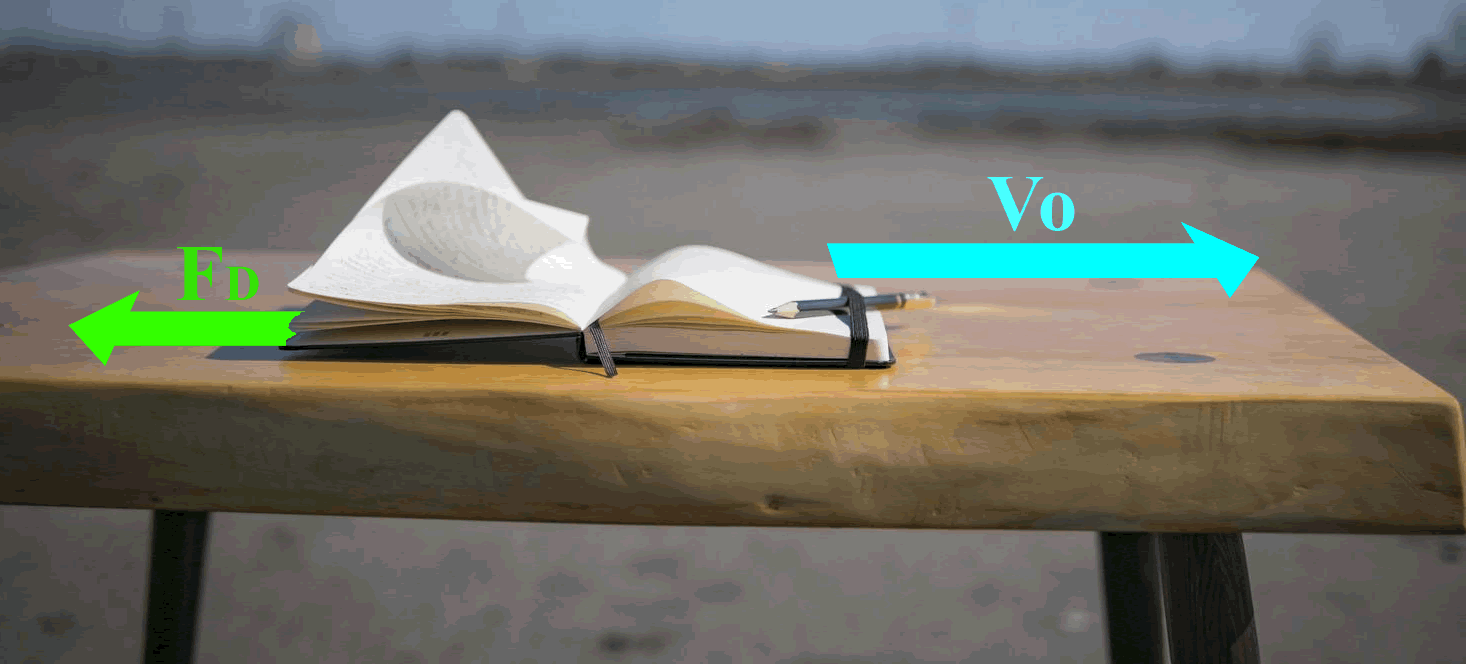 FD=DF. Nel nostro caso:F=peso =9,8N/kg0,25kg=2,45NFD=0,42,45N=0,98NPer quanto riguarda la direzione ed il verso di FD: essa è sempre opposta al movimento, cioè è sempre opposta alla velocità, e perciò punta a sinistra.FD=DF . Anche in questo caso F= Peso = 9,8N/kg0,4kg=3,92NDevo trovare D: D = FD/F=1,5N/3,92N = 0,38Il calcolo di S è del tutto analogo: Fs,max=sF  s=Fs,max/F=1,8N/3,92N= 0,46I coef. s e D non cambiano perché…Adesso sul tavolo pesa sia il quadernone che il cubo, perciò: F= (Peso Quadernone) + (Peso cubo).Peso Quadernone = 3,92N, già calcolato prima.Del cubo sai il lato (L) e la densità (): puoi calcolare prima il volume, poi la massa ed infine il peso.Volume = L3 = (8cm)3 = 512cm3 .Per calcolare la massa usi la formula: Massa = VolumeDensità; poiché la densità è in dm3, devi trasformare il Volume in dm3: 512cm3=0,512dm3.Massa = 0,512dm31,2kg/dm3 = 0,6144 kg. Trasformi la massa in Peso con la formula: Peso =Massag  Peso = 0,6144kg9,8N/kg = 6,02N.Adesso sommiamo i due pesi: F = 3,92+6,02=9,94N.Calcoliamo FD = DF = 0,389,94N = 3,78N ;Calcoliamo Fs,max=sF=0,469,94N=4,57N-------------------- Problemi con forza premente o forza sollevante aggiunta al Peso ------------------ La minima forza che permette alla tavola di scorrere sul piano è Fs,max.Fs,max = sF, cosicché devi trovare FF=Peso della tavola. Come prima, il Peso lo trovi calcolando: Massa=VolumeDensità e poi Peso=Massag Volume=2dmx2cmx400mm = (metto tutto in dm perché la densità è espressa in dm3) = 2dmx0,2dmx4dm=1,6dm3Massa=1,6dm30,8kg/dm3=1,28kgPeso = 1,28kg9,8N/kg = 12,544N.Fs,max=0,612,544N = 7,53Adesso consideriamo di premere sulla tavola con una forza di 5N. Se premi sulla tavola la forza premuta si aggiunge al Peso che hai appena calcolato: F=12,544N+5N=17,544NIn questo caso Fs,max aumenta: Fs,max=0,617,544N =10,53NSe invece sollevi la tavola con una forza di 5N:devi sottrarre i 5N dal Peso: F=12,544-5N=7,544NFs,max=0,67,544N=4,53NIl vassoio inizia a muoversi quando la molla ha fornito una forza molla = Fs,max.Calcoliamo Fs,max: Fs,max=sF. F=(Peso del vassoio)+(Peso della scatolina) = 12,544N+4N = 16,544N, Fs,max=0,616,544N=9,93NLa molla deve stirarsi finché essa giunge a dare una forza uguale a 9,93N: poiché la forza della molla è data da: Fmolla=KL  L= Fmolla/K → L= 9,93N/(2,3N/cm) = 4,32cm